LWML Mites Mission of the Month
April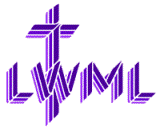 Mites Mission of the Month (NID District):	Interpreters for MOST Ministries – Physical and spiritual needs of people can only be met when interpreters relate questions and/or messages of team members to them.  Short term mission teams sent by MOST Ministries are the result of requests by the LCMS missionaries in the country being served.  They meet such physical needs such as providing eyeglasses, education about hygiene, installing water filtration systems and providing medical care.  Spiritual needs are met through sharing the Gospel with adults and children.  Money from this grant will pay the cost for interpreters for such missions which will allow the Gospel to be spread and physical needs to be met.Contribute Mites through your weekly Peace offering envelope or deposit in the Mites Collection Box on the Events Counter in the Lobby.